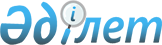 Об установлениипубличного сервитутаРешение акима села Акжигит Бейнеуского района Мангистауской области от 27 декабря 2021 года № 22
      В соответствии со статьей 19, подпунктом 2) пункта 4 статьи 69 Земелного кодекса Республики Казахстан, подпунктом 6) пункта 1 статьи 35 Закона "О местно государственном управлении и самоуправлении в Республике Казахстан" РЕШИЛ:
      1. Установить публичной сервитут сроком на 49 (сорок девять) лет без изьъятия земельных участков у собственников и земепользователей республиканскому государственному учреждению "Департамент государственных доходов по Мангистауской области Комитета государственных доходов Министерства финансов Республики Казахстан" на земельные участки из земель села Акжигит площадью 0,2982 гектаров для проведения электро линии и площадью 0,3303 гектаров для проведения волоконно-оптической линии связи.
      2. Государственному учреждению "Аппарат акима села Акжигит" в установленном законодательством порядке обеспечить:
      направление настоящего решения на официальное опубликование;
      размещение на официальном интернет-ресурсе Аппарата акима Бейнуского района;
      3. Настоящее решение вводится в действие со дня его первого официального опубликования.
					© 2012. РГП на ПХВ «Институт законодательства и правовой информации Республики Казахстан» Министерства юстиции Республики Казахстан
				
      Акима села Акжигит 

Ж. Салиев
